MWONGOZOKISWAHILI   KIDATO CHA PILIMTIHANI WA MUHULA WA MWISHO  2022.SEHEMU YA A: UFAHAMU Soma taarifa ifuatayo kisha ujibu maswali HAKI ZA WATOTO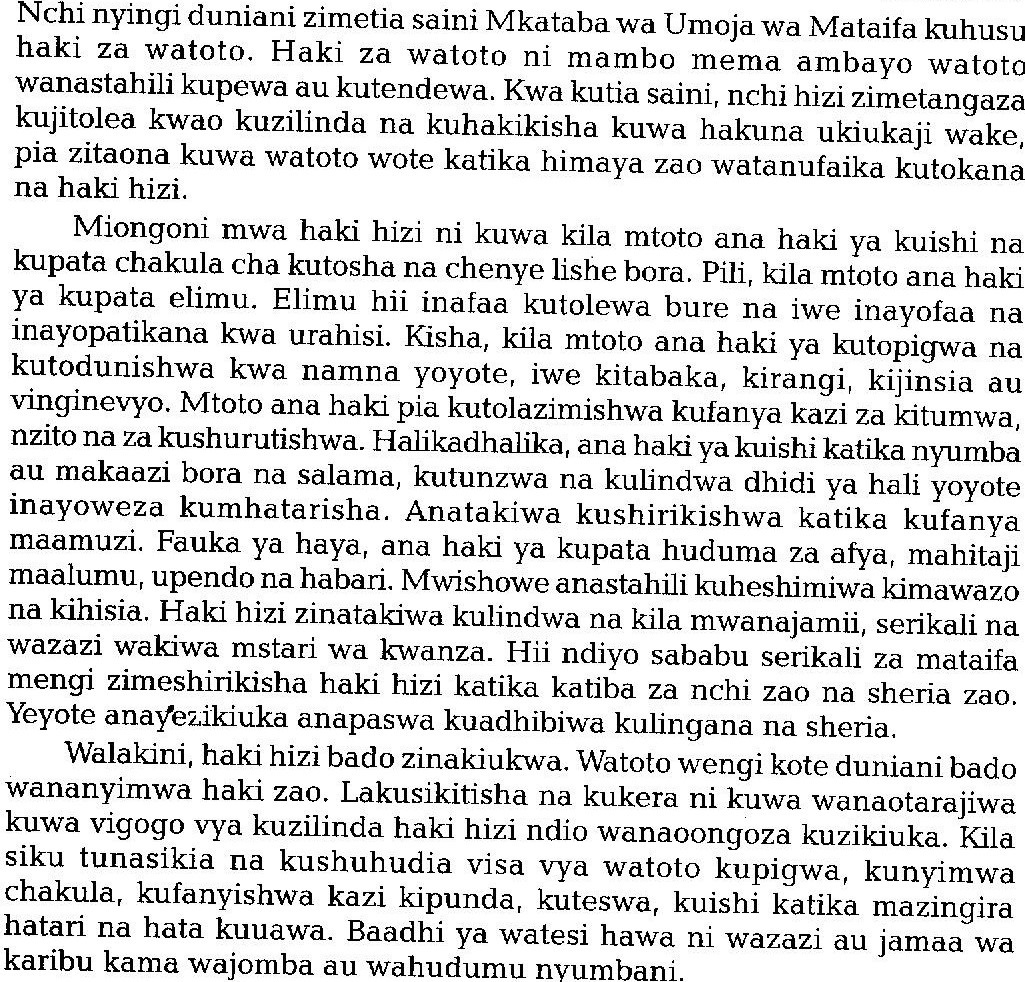 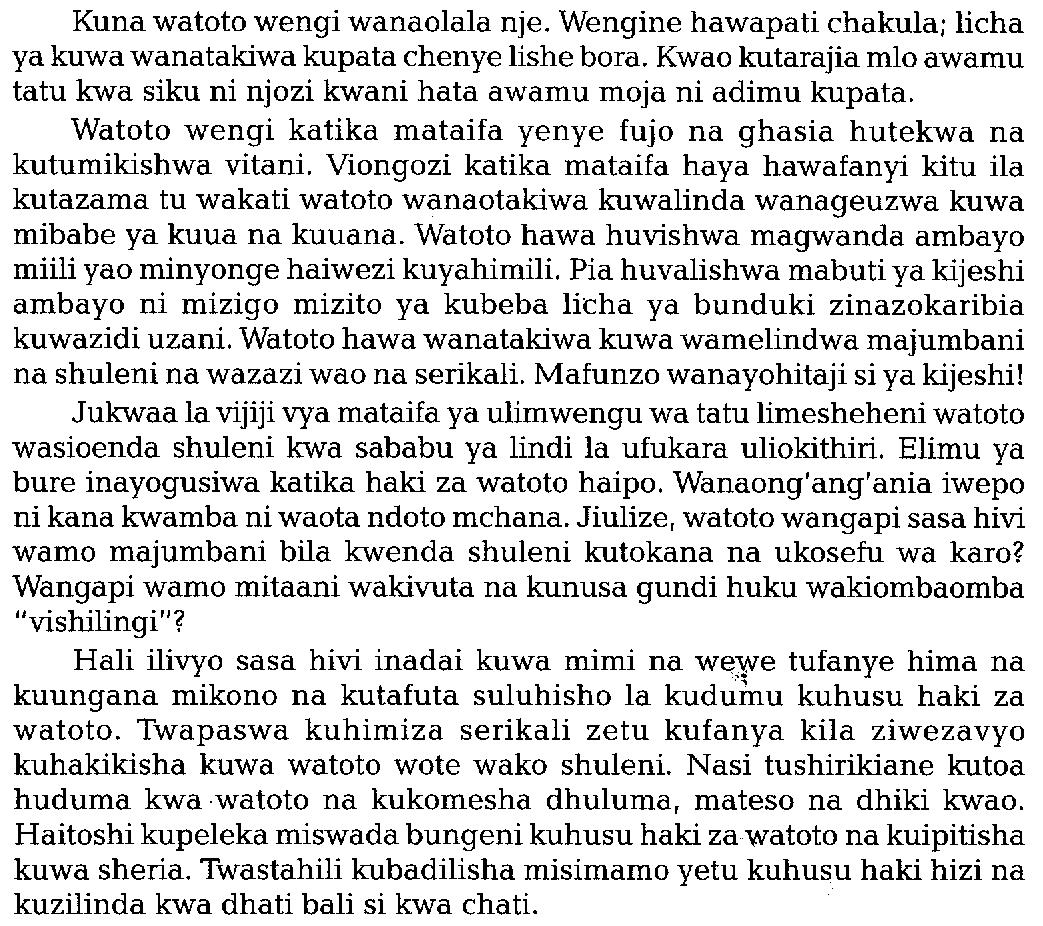 JIBU MASWALI YOTEHaki za watoto zina maana au umuhimu gani? 					(alama 2)Zinawezesha watoto wote katika himaya zao kunufaikaTaja haki tano ambaza mtoto anatakiwa kuwa nazo kulingana na kifungu.    	           (alama5)Kuishi na kupata chakula chenye lishe boraKupata elimuKutopigwa na kutumikishwaKutalazimishwa kufanya kaziKuishi katika nyumba na makazi boraEleza mifano mitatu kuonyesha jinsi haki za watoto zinavyokiukwa. 		         (alama 3 )Kutekwa na kutumikishwa vitaniKufanyishwa kazi kipundaKupigwa na kinyimwa chakulaKuishi katika mazingira hatariUnadhani ukiukaji wa haki za watoto unaweza kuepukwaje? 			          (alama 2)Serikali kushirikiana na kuhakikisha watoto wote wamo shuleni kwa kuhakikisha elimu ya bure.Kupeleka miswada bungeni kuhusu haki za watoto na kupitisha kwa bsheria.Eleza maana ya msamiati ufuatao kama ulivyotumika: 				         (alama 3) MkatabaMakubaliano kuhusu kitu/jambo FulaniUkiukajiKutenda kinyume na sharia/ makubaliano Fulani.Lindi la ufukaraUmaskiniSEHEMU YA B:  SARUFI NA MATUMIZI YA LUGHATaja aina mbili za sauti za Kiswahili. 						          (alama 2)KonsonantiIrabuOnyesha shadda katika maneno yafuatayo. 						          (alama 2)CherehaniChere’haniKitabuKi’tabuAinisha viambishi katika neno lifuatalo. 						          (alama 3)TutakayempelekeaTu		     ta		ka		ye	          m	      pelek	e		aKiambishi   kiambishi	kiambishi	kirejeleo     mtendwa      mzizi      mnyambuliko     kiishiocha nafsi	   cha wakati	 cha wakati Kanusha sentensi zifuatazo.								          (alama 2)Ningesoma ningepita.Nisingesoma nisingepitaNingalikuwa na uwezo ningalimsaidia. Nisingalikuwa na uwezo nisingalimsaidia.Andika sentensi ifuatayo kwa udogo kisha katika wingi. 				          (alama 2)Mtoto mkaidi aliiba kitabu cha mwenzake.udogo – Kitoto kikaidi kiliiba kijitabu cha mwenzake.wingi – Vitoto vikaidi viliiba vijitabu vya wenzao. Onyesha viwakilishi katika sentensi zifuatazo, 					          (alama 2)Yule na huyo wamemaliza kazi yao.Chenyewe kimekaliwa na wageni wake.Akifisha sentensi ifuatayo.								          (alama 3)mama maria amenunua kabeji kitunguu mchicha sukumawiki na sufuria.Mama Maria amenunu; kabeji, kitunguu, mchicha, sukumawiki na sufuria.Andika sentensi zifuatazo katika wakati ujao. 					          (alama 2)Mama ameninunulia kalamu.Mama ataninunulia kalamu.Wanafunzi wameenda nyumbani.Wanafunzi wataenda nyumbani.Nomino hizi zipo katika ngeli gani? 						          (alama 2)MweziU - IMajiYA - YAAndika sentensi ifuatayo katika usemi wa taarifa. 					          (alama 2)“Uhuru huu tunaojivunia ulipatikana kwa umwagikaji mwingi wa damu,” mwanasiasa alisema.Mwanasiasa alisema kuwa uhuru huo waliojivunia ulipatikana kwa umwagikaji mwingi wa damu. Unda nomino kutokana na vitenzi vilivyo mabanoni ili kukamilisha sentensi zifuatazo. (alama 2)………………Ndoto………………………ilikuwa ya kuogofya mno. (ota)Jengo hili lilijengwa na ………mjenzi/mjengo/ujenzi…………………………………..hodari. (jenga)Tunga sentensi sahihi ili kutofautisha maana ya vitate vifuatavyo.			          (alama 2)Suka – kutengeneza ukili au nyweleZuka – kutokea kwa kitu/ jambo ambalo halikuwepo.(Mwalimu ahakiki majibu ya mwanafunzi ambapo atatunga sentensi)Tumia kivumishi ‘-enyewe’ kukamilisha sentensi zifuatazo. 			          (alama 2)Mimi nataka mikate         yenyeweManukato ………yenyewe…………………………yananukia.Bainisha maneno katika sentensi ifuatayo.			          (alama3 )Yusufu na Ali wamekwenda wapi jamani?Neno ‘huyu’ limetumikaje katika sentensi hizi? 					          (alama 2)Huyu amekuja kwangu.kiwakilishiMgeni huyu amekuja kwangu.kivumishiOnyesha vivumishi katika sentensi zifuatazo. 					          (alama 4)Tunda kubwa limeanngukia mtoto mvivu.Shule maarufu husajili wanafunzi wengi.Taja aina tatu za nomino huku ukizitolea mifano. 					          (alama 3)Nomino za pekee Nomino za dhahaniaNomino za kawaida(Mwalimu ahakiki mifano)      18. Andika kwa wingi. 	Upepo wa kusini ulipeperusha mabati ya paa la nyumba na kuharibu kifaamuhimu.          (alama 2)Upepo wa kusini ulipeperusha mabati ya paa za nyumba na kuharibu vifaa muhimu.19. Tofautisha kati ya shadda na kiimbo. 							          (alama 2)Kiimbo ni kupanda na kushuka kwa sauti wakati mtu anapoongea - kiimbo20. Tunga sentensi yenye mpangilio ufuatao. 						          (alama 2)Nomino + Kivumishi + Kitenzi + Kielezi + KieleziMwanafunzi mtukutu aliadhibiwa vikali sana.21. Taja na ueleze aina mbili za ala za matamshi							          (alama 4)Toa mifano kwa kila aina.Ala sogezi – viungo vinavyosonga wakati wa kutamka : mfano, ulimi na midomoAla tuli – viungo ambavyo havisogeisogei wakati wa kutamka: mfano, meno na ufizi.SEHEMU YA C: FASIHI SIMULIZI(a) Taja aina zozote tano za nyimbo. 						          (alama 5)Nyimboza kaziNyimbo za watoto (bembelezi)Vifo NyisoKisiasaMbolezi (b) Tofautisha kati ya fasihi simulizi na fasihi andishi			                    (alama 10)Tofauti kati ya Fasihi Andishi na Fasihi SimuliziKILA LA HERIFASIHI SIMULIZIFASIHI ANDISHI1.Huwasilishwa kwa njia ya mdomo na/au matendo.Huwasilishwa kwa njia ya maandishi2.Ni mali ya jamii.Kazi andishi ni mali ya mwandishi (na mchapishaji)3.Msimulizi anaweza kubadilisha sehemu FulaniKitabu kilichoandikwa hakiwezi kubadilishwa4.Huhifadhiwa akiliniHuhifadhiwa vitabuni5.Kazi simulizi hubadilika na wakatiKazi andishi haibadiliki na wakati6.Huhitaji msimulizi na hadhira yake wawe mahali pamoja wakati wa masimuliziMsomaji anaweza kusoma kitabu cha hadithi peke yake, mahali popote, wakati wowote7.Mtu yeyote anaweza kutunga na kusimuliaNi lazima mwandishi na msomaji wawe na uwezo wa kusoma8.Hutumia wahusika wa aina zote. (wanyama, watu, mazimwi n.k)Hutumia wahusika wanadamu.9Ina tanzu na vipera vingi.Tanzu na vipera ni chache ukilinganisha na Fasihi simulizi10Ni kongwe.  Imekuwa tangu mwandamu aanze kuishi dunianiIlianza baada ya uvumbuzi wa maandishi.11Huwasilishiwa mahali maalum km. Miviga kv  arusi maabadini, tohara mtoni, kafara pangoni nk, Kazi ya fasihi andishi yaweza kuwasilishwa au kuendelezwa popote.  Msomaji wa riwaya anaweza kusomea apendapo.